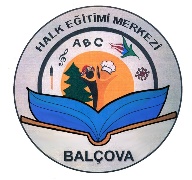 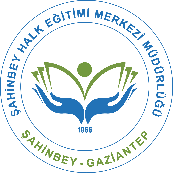 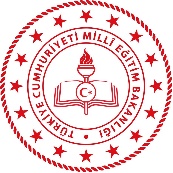                          BALÇOVA HALK EĞİTİMİ MERKEZİ MÜDÜRLÜĞÜNE                                                                        İZMİRBünyenizde açılacak olan ……………………………………………………………………………………… kursuna kayıt yaptırmak istiyorum.Gereğini bilgilerinize arz ederim.NOT : Tüm alanların doldurulması zorunludur.                         BALÇOVA HALK EĞİTİMİ MERKEZİ MÜDÜRLÜĞÜNE                                                                                                İZMİRBünyenizde açılacak olan ……………………………………………………………………………………… kursuna kayıt yaptırmak istiyorum.Gereğini bilgilerinize arz ederim.NOT : Tüm alanların doldurulması zorunludur.TC Kimlik NoAdıSoyadıBaba AdıDoğum Tarihi……..……./…….…..…./………..……..……..……..……./…….…..…./………..……..……..……..……./…….…..…./………..……..……..Cep Telefonu0 (……..………..)………..……..………..……..0 (……..………..)………..……..………..……..0 (……..………..)………..……..………..……..Çalışma DurumuÇalışıyor (     )                   /                Çalışmıyor (     )Çalışıyor (     )                   /                Çalışmıyor (     )Çalışıyor (     )                   /                Çalışmıyor (     )Engel DurumuEğitim DurumuAdresTercih Edilen Kurs ZamanıHAFTA İÇİHAFTA İÇİHAFTA İÇİTercih Edilen Kurs ZamanıSABAHÖĞLEAKŞAMTercih Edilen Kurs Zamanı(     )(     )(     )Tercih Edilen Kurs ZamanıHAFTA SONUHAFTA SONUHAFTA SONUTercih Edilen Kurs ZamanıSABAHÖĞLETercih Edilen Kurs Zamanı(     )(     )Tarih : ………./…..…./………..…….. İmza : …………………..……………….TC Kimlik NoAdıSoyadıBaba AdıDoğum Tarihi……..……./…….…..…./………..……..……..……..……./…….…..…./………..……..……..……..……./…….…..…./………..……..……..Cep Telefonu0 (……..………..)………..……..………..……..0 (……..………..)………..……..………..……..0 (……..………..)………..……..………..……..Çalışma DurumuÇalışıyor (     )                   /                Çalışmıyor (     )Çalışıyor (     )                   /                Çalışmıyor (     )Çalışıyor (     )                   /                Çalışmıyor (     )Engel DurumuEğitim DurumuAdresTercih Edilen Kurs ZamanıHAFTA İÇİHAFTA İÇİHAFTA İÇİTercih Edilen Kurs ZamanıSABAHÖĞLEAKŞAMTercih Edilen Kurs Zamanı(     )(     )(     )Tercih Edilen Kurs ZamanıHAFTA SONUHAFTA SONUHAFTA SONUTercih Edilen Kurs ZamanıSABAHÖĞLETercih Edilen Kurs Zamanı(     )(     )Tarih : ……..…./………./………….… İmza : …………………..………….…… 